	TMHS PAC Meeting Minutes, MAY 20th, 2013	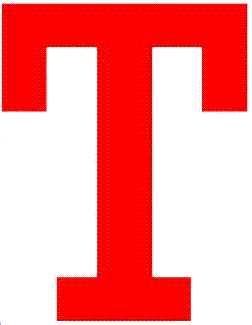 Attendees:Maura Rauseo, Cathy Burgoyne, Paula Fairweather,  Linda Poli, Toby Sedgwick, Joanne Foley, Erin Asselin, Lynn Iannacci,, Loretta Ryan, Linda Rekkbie, Karen Berglund, Anna Barboza, Karyn Garveia , Kathy Benvenuto and  Brenda ReganIntroductions and Minutes: Co-chair Loretta Ryan opened the meeting at 7:02 P.M.  The March/April meeting minutes were approved.  Applefest:  Karen Garveia has agreed to chair the 2013 event with the help of Linda Poli and Kathy BenvenutoTreasurer’s Report: Treasurer’s report was presented and approved.All Night Long: 149 currently registered out of 200.Struggling with video and pictures from students to fill the video – plan B will be to stretch out the hypnotist and send students’ home early if they don’t have the video to fill time. Can’t get the Chinese food donated. Future of ANL is uncertain depending upon where/when graduation is held next year. Mindy Murphy the head creative person is leaving and Donna Lizotte would like to retire from her chair position.Principal’s Report/Discussion: 10 Reasons to Love TMHS – brochure going home with 8th graders. We currently have a higher retention of 8th grade students than prior years. HS has added: clubs, AP classes, honors classes, MCAS passing rate of 98%, SAT support and X-2 Portal. New school of technology and community use of school is great. They have added teacher training & support for BYOD –bring your own device. Updates – working toward improved GPA, raising standards to push students to excel. Next Year – all electives count. National Honor Society- starting with the Class of 2015 will have revised criteria to be considered 1)-20 hours per yr. of community service, 2)4.0 GPA, 3) No office  suspension 4) leadership role.Renaissance Breakfast was discussed – this has not been held in a while.Scholarship Committee: There were 5 Scholarship applicants total. The committee members have recommended giving scholarships to 4 who met criteria for award. Four $500 scholarships will be disbursed.It is recommended that the criteria for scholarships be revised next year so that more students will be eligible to apply for the PAC scholarships.Open PAC Positions:  Current Board members will continue in respective roles next year.Enrichment Programs and End of Year Spending:  Next year $7000.00 has been approved for 2 enrichment programs – 1 fall & 1 spring. Looking at simulated driving program and dealing with teen suicide & depression awareness.$900 has been approved for teacher spending 2013/2014. It was voted to give $1000.00 to each class council to support the students. The senior class money will cover Chinese Food at ANL and any additional expenses associated with this event.  $2,533.00 will be reserved for start-up funds for fall 2013. End of Meeting:  Meeting was adjourned at 8:45 P.M!! ....  Next meeting is scheduled for September 30th, 2013 at 7 PM.  (Notes recorded by CB)